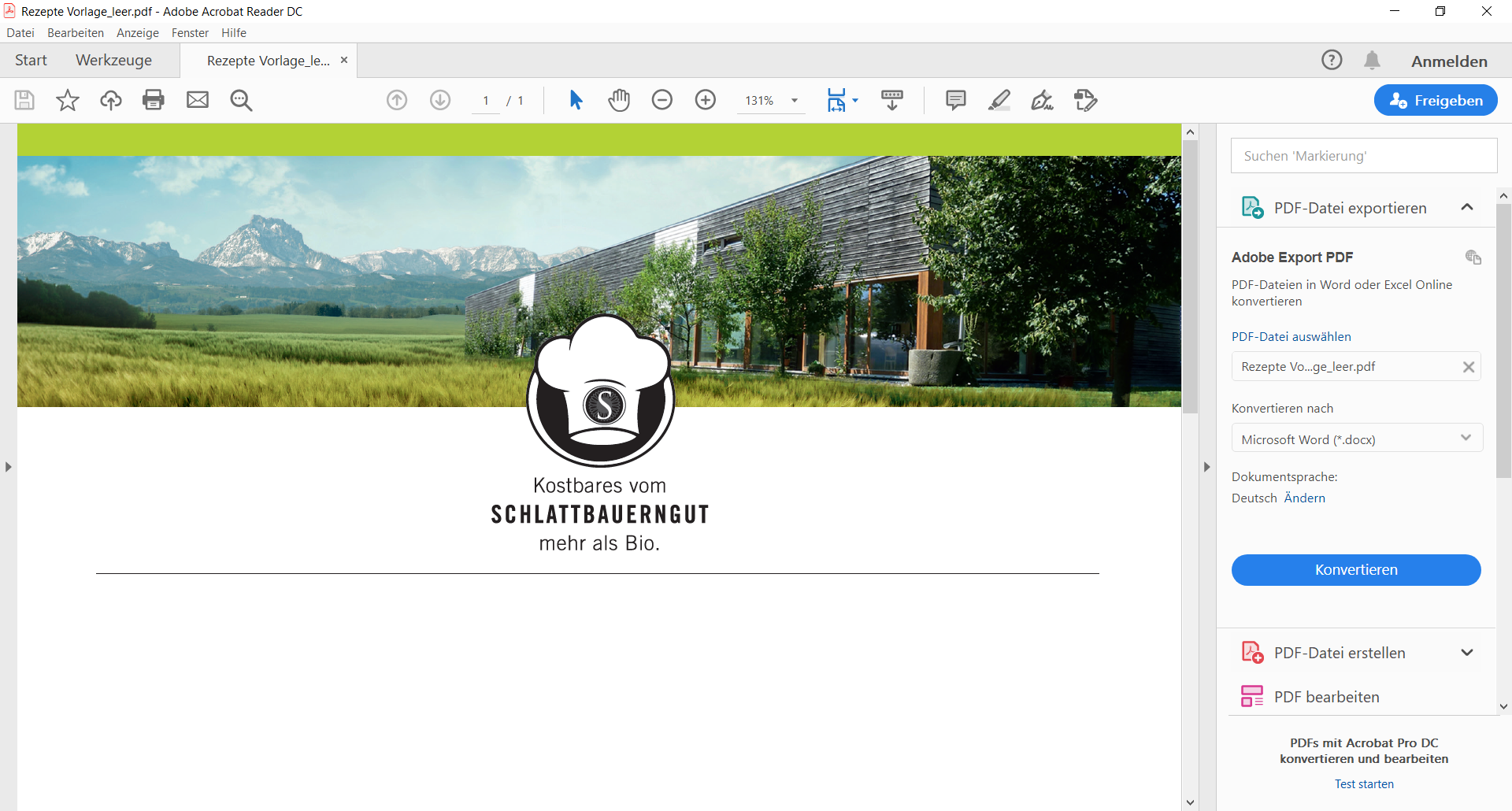 WeckerlZutaten:100g Roggenmehl150g Dinkelmehl250g Weizenmehl20g Germ1 TL Salz1 TL Backmalz (bei Bedarf)300ml mit Wasser versetzte Milch4-5 EL Bio-Rapsöl mit KorianderZubereitung:Aus den angegebenen Zutaten einen Germteig bereiten und circa eine halbe Stunde ruhen lassen. Danach erneut durchkneten und beliebige Weckerl (á ca. 70g) formen. Die geformten Weckerl mit Wasser bepinseln und mit Leinsamen, Sesam, Mohn,…. bestreuen und bei 200°C Heißluft ca. 20 – 25 Minuten backen.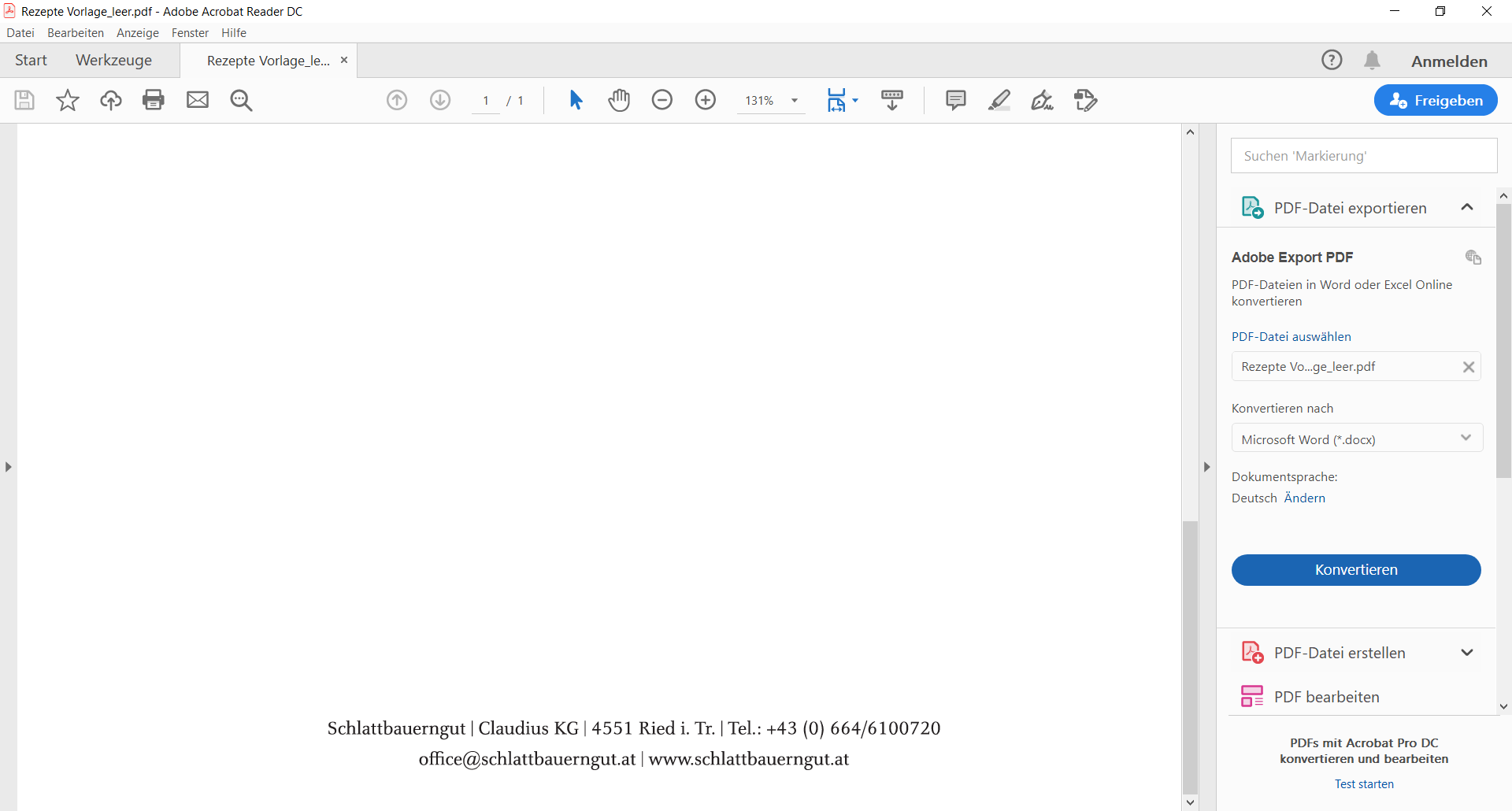 